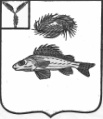 АдминистрацияДекабристского муниципального образованияЕршовского района Саратовской областиРаспоряжение№ 29										 от 22.05.2015 г.«О поощрении директора МОУ СОШ п. Целинный Юрченковой С.Ю.»	В целях обеспечения условий для организации и осуществления на территории Декабристского МО мероприятий по работе с детьми и молодежью поселения,  в связи с окончанием 2014-2015 учебного года:Наградить грамотой директора МОУ СОШ п. Целинный Юрченкову Светлану Юрьевну  за многолетний, добросовестный труд и высокие организаторские способности в воспитательной работе с детьми и молодежью Декабристского муниципального образования. Глава администрации	Декабристского МО							Андрущенко В.А.